EURAN YHTEISKOULUVALINNAISAINEOPASLUKUVUOSILLE 2022 – 2023 JA 2023 – 2024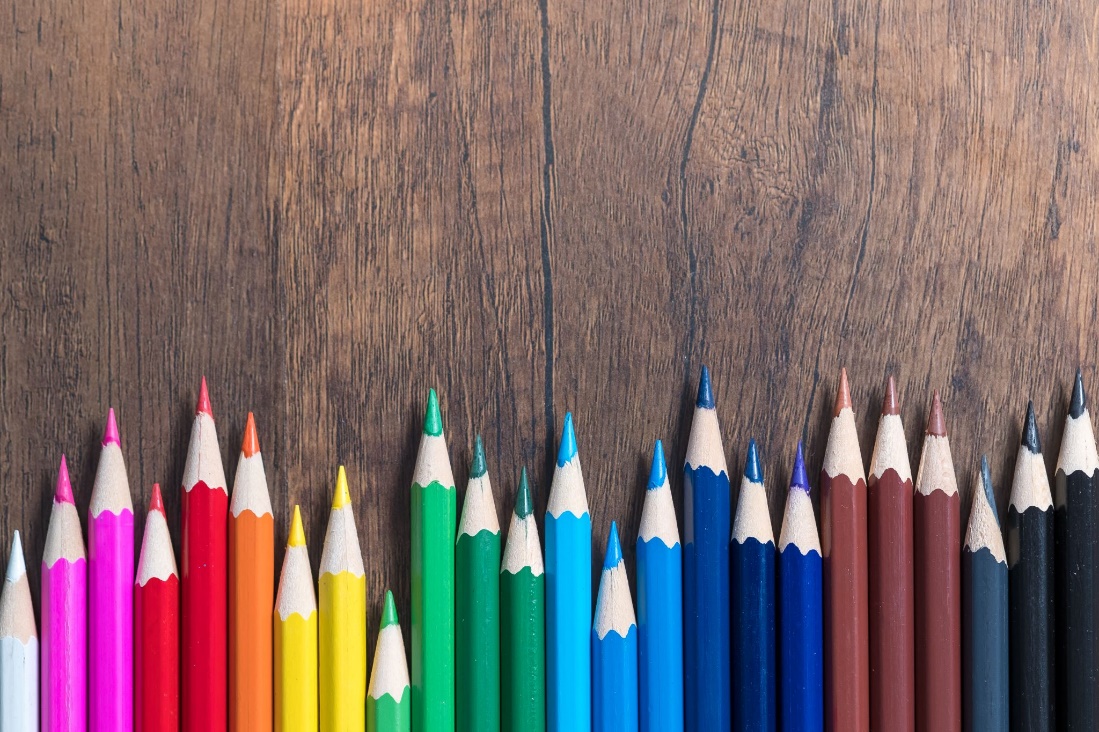 Hyvät seitsemäsluokkalaiset ja heidän huoltajansa

Euran yhteiskoulun seitsemäsluokkalaiset noudattavat seuraavaa opetussuunnitelmaan perustuvaa tuntijakoa:- 8. luokalla on yhteisiä aineita 24 vuosiviikkotuntia ja valinnaisia aineita 6 vuosiviikkotuntia
- 9. luokalla on yhteisiä aineita 24 vuosiviikkotuntia ja valinnaisia aineita 6 vuosiviikkotuntiaEuran yhteiskoulun tuntijaon pohjana on valtioneuvoston hyväksymä kaikille yhteisten oppiaineiden vähimmäistuntimäärä. Valinnaisaineet arvioidaan numeroin lukuun ottamatta kahdeksannella luokalla valittavia yhdeksännen luokan yhden vuosiviikkotunnin valinnaisaineita. Valintakortti täytetään kuulakärkikynällä ja sen allekirjoittaa huoltaja.Seitsemännellä luokalla oppilas valitsee valinnaisaineita seuraavasti:
- yhden taito- ja taideaineen valinnaisaineen, jota opiskellaan sekä kahdeksannella että yhdeksännellä luokalla kaksi kurssia (palkki 1)
- yhden valinnaisen aineen, jota opiskellaan sekä kahdeksannella että yhdeksännellä luokalla kaksi kurssia (palkki 2)
- yhden valinnaisaineen, jota opiskellaan kahdeksannella luokalla kaksi kurssia (palkki 3)Valinnaisaineiden kurssit 1 ja 2 ovat kahdeksannen luokan kursseja, kurssit 3 ja 4 opiskellaan yhdeksännellä luokalla. Valinnaisaineoppaassa esitellään kaikki nyt tarjottavat valinnaisaineet. Valinnaisaineopas käydään läpi koulussa. Lisäksi valinnaisaineista saa tietoa oppiaineiden opettajilta sekä opinto-ohjaajilta. Mikään valinnaisaine ei ole edellytys jatko-opinnoille.Valinta sekä varavalinnat kannattaa harkita tarkkaan. Mikäli ainetta ei valita tarpeeksi, siitä ei muodosteta ryhmää ja silloin otetaan käyttöön varavalinnat.TAITO- JA TAIDEAINEIDEN VALINNAISET palkki 1KotitalousKurssi 1	Harjoitellaan ruoanvalmistustaitoja käyttäen erilaisia ruoanvalmistusmenetelmiä ja ruoka-aineita. Valmistetaan taloudellisia arkiruokia ja leivonnaisia. Tutustutaan mausteisiin.  Valmistetaan suomalaisia perinneruokia ja –leivonnaisia.Kurssi 2	Harjoitellaan ateriasuunnittelun taitoja ja suunnitellaan ateriakokonaisuuksia.  Kerrataan terveellistä ravitsemusta. Valmistetaan juhlaleivonnaisia ja kerrataan leivontaa.  Toteutetaan vaihtelevasti vuodenajan ja kodin juhlia.Kurssi 3	Syvennetään ruoanvalmistus- ja leivontataitoja käyttäen erilaisia ruoanvalmistusmenetelmiä ja eri ruoka-aineita.  Perehdytään erityisruokavalioihin. Toteutetaan vuodenajan ja kodin juhlia.  Kurssi 4	Perehdytään ulkomaiseen ruokakulttuuriin ja valmistetaan niihin liittyen ruokia ja leivonnaisia.  Oppilaiden omien aterioiden suunnittelua, kustannuslaskentaa, aterioiden toteutusta ja niiden arviointiaKuvataideKurssi 1	Taiteen pitkät vuosisadatTehdään kuvia eri välineillä ja tutkimalla menneitten vuosisatojen kuvia ja kuvallisia töitä.Kurssi 2	Taideismien vuosisata
 Tutustutaan joihinkin ismeihin tekemällä töitä niiden ideoiden pohjalta.Kurssi 3	Taide eri kulttuureissa
 Tutkitaan Euroopan ulkopuolisten kulttuurialueiden taidetta omien kuvien lähtökohtana.Kurssi 4	Tämän päivän kuvat
Tuotetaan kuvataidetöitä ajankohtaisen taiteen avulla ja hyödynnetään aiemmilla kursseilla opittuja tyylejä ja tekniikoita.KäsityöKurssi 1	Kolmiulotteiset tuotteet
Opetellaan käyttämään suunnitteluohjelmia (esim. 3D-ohjelmat, kirjontaohjelmat) ja kirjontakonetta.
Verhoillaan itse tehty puu- tai metallituote kankaalla.Kurssi 2	Kuviointi
Opetellaan laserleikkausta ja 3D-tulostusta.
Valmistetaan omavalintaisia käsityötuotteita.Kurssi 3	Valo
Valmistetaan joko kovista tai pehmeistä materiaaleista esineitä, joihin liitetään valotekniikkaa.Kurssi 4	Projekti
Toteutetaan isompi kokonaisuus (ryhmätyönä tai yksin) aiemmin opittuja tekniikoita syventäen. MusiikkiJatketaan musiikin tietojen ja taitojen kartuttamista seitsemännellä luokalla opitun pohjalta. Valinnaisessa musiikissa kappaleita ja aiheita valitaan oppilaiden omien toiveiden, kiinnostuksenkohteiden ja taitotason mukaan. Syvennytään laulamiseen ja soitetaan mm. ukulelea, kitaraa ja pianoa. Kuunnellaan monipuolisesti musiikkia. Tutustutaan konemusiikkiin sekä erilaisiin musiikkityyleihin meiltä ja maailmalta, ennen ja nyt. Vieraillaan konsertissa ja valmistellaan oma musiikkiesitys.Kurssi 1	Minä ja musiikkiMusiikki yhdistää ja toimii toisaalta yksilöllisen erottautumisen välineenä. Kurssilla pohditaan omaa suhdetta musiikkiin ja sitä, mikä on itselle tärkeää musiikissa. Kuunnellaan musiikkia oppilaiden toiveiden mukaan. Tutustutaan oman äänen luontevaan käyttöön ja etsitään omia vahvuuksia musiikin eri osa-alueilla: soittajana, laulajana, kuuntelijana, luovana tekijänä. Kerrataan nuottikirjoituksen perusteitaKurssi 2	Musiikkia meiltä ja maailmaltaTutustutaan monipuolisesti suomenkieliseen ja englanninkieliseen pop-musiikkiin menneiltä vuosikymmeniltä tähän päivään asti kuunnellen, laulaen ja musisoiden. Avataan korvia myös itselle vieraammille musiikin tyylilajeille ja muiden maiden musiikkikulttuureille. Vieraillaan mahdollisuuksien mukaan konsertissa ja/tai osallistutaan musiikkiesitykseen.Kurssi 3	Musiikkia ja suuria tunteitaMusiikilla voi viestiä tunteita. Se antaa lisää potkua päivään tai saa meidät itkemään. Kuunnellaan ja soitetaan kappaleita, joissa on erilaisia tunteita: iloa, surua, vihaa, rakkautta… Tutustutaan musiikin tulkinnan moniin mahdollisuuksiin, kuten tempon, dynamiikan ja sointivärien muunteluun. Pohditaan musiikin tehtäviä elokuvissa, teatterissa, televisiossa ja peleissä. Katsotaan musiikkiaiheinen elokuva. Kurssi 4	Musiikki arjessa ja juhlassaSyvennetään edelleen kunkin omaa musiikillista osaamista. Kurssiin kuuluu henkilökohtainen soitto- tai laulunäyte, josta opettaja antaa palautetta. Tutustutaan muusikon ammattiin ja musiikkikoulutuksen polkuihin. Käydään läpi tekijänoikeuksien suojaa ja sen tarkoitusta. Mietitään musiikin merkitystä osana perinteitä ja juhlia. Vieraillaan mahdollisuuksien mukaan konsertissa ja/tai osallistutaan musiikkiesitykseen.KAHDEN VUOSIVIIKKOTUNNIN VALINNAISAINEET 8. JA 9. LUOKALLE palkki 2B2-kieli: ranskaRanskaa opiskellaan valinnaisaineena yhteensä neljä kurssia 8. ja 9. luokilla. Kielen oppimisen lisäksi tunneilla käydään läpi laajasti kulttuuritietoutta koko ranskankielisestä maailmasta. Opiskelussa painottuu puheen tuottaminen ja ymmärtäminen. Tehdään paljon pari- ja ryhmätöitä. Kirjan materiaalin lisäksi hyödynnetään musiikkia, elokuvia / videopätkiä, internetiä ja mahdollisesti myös lukion kielistudiota.Kurssi 1   	Kielenoppiminen perustuu yksinkertaisiin viestintätilanteisiin kuten tervehtiminen, itsensä ja oman perheen esittely, kahvilassa asioiminen.Kurssi 2   	Aihealueina mm. ranskalainen koti, kodin kuvaileminen, urheilu, sää.Kurssi 3   	Keskitytään Pariisiin ja sen nähtävyyksiin, opitaan koulusanastoa, ostostilanteita sekä ilmaisemaan mielipiteitä ja mieltymyksiä.Kurssi 4    	Tutustutaan matkustussanastoon ja opetellaan esim. tien kysymistä ja neuvomista, Euroopan maiden ja kaupunkien nimiä ranskaksi.
B2-kieli: saksaSaksaa opiskellaan valinnaisaineena yhteensä neljä (4) kurssia, 8. luokalla kaksi (2) kurssia ja 9. luokalla kaksi (2) kurssia. Kaikilla kursseilla opiskellaan saksan kielen perussanastoa ja perusrakenteita. Pääpaino on arkielämän yleisissä viestintätilanteissa, ääntämisessä, puheen ja tekstin tuottamisessa ja ymmärtämisessä. Kursseilla tehdään pari- ja ryhmätöitä. Lisäksi kursseilla tutustutaan saksankielisen Keski-Euroopan kulttuuriin, tapoihin, historiaan ja nykypäivään mm. musiikin, TV-ohjelmien ja muiden välineiden avulla. 

Kurssien aihepiirit ovat seuraavat: Kurssi 1	Tutustuminen saksankieliseen kulttuurialueeseen, saksan äänteet, toivotuksia, itsestä ja toisesta kertominen, vapaa-ajasta kertominen, perusluvut.Kurssi 2	Kouluaineista ja koulusta kertominen, sään kuvailu, kellonajat, ravintolassa asioiminen, lisää kohteliaita toivotuksia.Kurssi 3	Voinnin tiedustelu ja terveydestä kertominen, tien kysyminen ja neuvominen, hotellissa asiointi.Kurssi 4	Vaatekaupassa ja ravintolassa asioiminen. Lisäksi kerrataan aiemmilla kursseilla opittuja asioita mm. jatko-opintoja ajatellen. 
Bändi- ja laulukurssiLaulaminen on hauskaa! Kurssilla lauletaan monipuolisesti koti- ja ulkomaisia kappaleita oppilaiden taitotason ja toiveiden mukaan. Kerrataan äänenkäytön perusteita, tehdään ääniharjoituksia ja kokeillaan moniäänistä laulua sekä harjoitellaan mikrofonin käyttöä. Mahdollisuus saada henkilökohtaista palautetta ja ohjausta äänenkäytössäBändi pystyyn! Kerrataan ja syvennetään tieto- ja taitopohjaa bändisoittimien, kuten kitaran, basson, rumpusetin ja kosketinsoittimien soitossa. Käydään läpi bändissä laulamisen ja mikrofonin käytön perustekniikkaa. Harjoiteltavia kappaleita valitaan monipuolisesti eri tyylilajeista ja eri vuosikymmeniltä.Kurssi 1	Osaksi bändiä
Bändisoitossa on osattava kuunnella muita ja antaa jokaiselle oma tilansa. Muodostetaan bändi. Tutustutaan lähemmin bändisoittimiin, kuten kitaraan, bassoon, rumpusettiin ja kosketinsoittimiin. Harjoitellaan mikrofonin oikeaa käyttöä ja syvennetään lauluteknisiä taitoja. Pohditaan eri soitinten rooleja bändissä ja kokeillaan erilaisia sovituksia harjoiteltavista kappaleista. Kurssi 2	Bändisoiton käytäntöä 
Jatketaan ensimmäisen kurssin sisältöjen mukaisesti. Lisäksi opetellaan selkeiden sointulappujen tekoa ja PA-mikserin käyttöä sekä valmistellaan live-esitys tai tehdään oma äänite.Kurssi 3	Suomalaisia bändibiisejä
Jatketaan kurssien 1-2 sisältöjen mukaisesti, keskittyen kotimaiseen musiikkiin.Kurssi 4	Ulkomaisia bändibiisejä 
Jatketaan kurssien 1-2 sisältöjen mukaisesti, keskittyen englanninkieliseen musiikkiin. 
LiikuntaKurssi 1	Syvennetään opittuja taitoja ja liikutaan monipuolisesti. Kurssin sisällöissä huomioidaan oppilaiden omat mielenkiinnon kohteet ja vuodenaikojen tarjoamat mahdollisuudet. Kurssilla harjoitellaan, pelaillaan ja tutustutaan myös sellaisiin liikuntamuotoihin, joita perusliikunnassa ei päästä toteuttamaan. Kurssi 2	Jatketaan edellisen kurssin asioita. Kurssi 3	Jatketaan 8. vuosiluokalla aloitettuja liikunnan muotoja ja syvennytään mielenkiintoisimpiin lajeihin oppilaiden toiveet ja vuodenajat huomioiden. Kurssi 4	Jatketaan edellisen kurssin asioita.LuontokurssiTutustutaan Suomen luonnon monipuolisuuteen ja ihmeellisyyteen ilman oppikirjaa. Kurssilla vaaditaan aktiivista työskentelyotetta ja oppilaan oma innostus ja kiinnostus aiheisiin on merkittävässä roolissa. Kurssien järjestys voi muuttua ja sisältö voi hieman myös vaihdella oppilaiden omien kiinnostuksien mukaan.Kurssi 1 	Retki- ja harrastuskurssipuutarhaKalastusretket ulos luokastaKurssi 2	EläimetHyötyeläimetlemmikkieläimetKurssi 3	TutkimuskurssiLuonnontarkkailu/mittauksetlaborointiKurssi 4	Metsätmetsän kiertokulkusuot
KuvismixKurssi 1	KollaasiTekniikka, jossa erilaisia kuvia tai erilaisia materiaaleja yhdistetään yhdeksi kokonaisuudeksi. Paperista tehdyissä kollaaseissa liimataan osat kiinni teokseen ja digikollaaseissa voidaan käyttää erilaisia sovelluksia. Kollaasille on ominaista myös kierrätysmateriaalien käyttö.Kurssi 2	Piirtäminen + väritPiirtämisen eri tekniikoita, menetelmiä ja välineitä ja värit piirroksissa. Piirustustaidon lähtökohtia ovat näkeminen ja havainnointi. Harjaannutetaan ilmaisua erilaisilla piirtämisen menetelmillä ja välineillä ja väreillä.Kurssi 3	KuvanpainoSuunnitellaan kankaanpainokuvioa. Tehdään lino, tai / ja pressprint-kaiverrusta ja painokuvia yksivärisenä ja monivärisenä.Kurssi 4	3DMuotoa ideoille - kolmiulotteisen muodon ja tilan ilmaisua sekä mahdollisuuksien mukaan 3D-mallinnusta älylaitteella.PalloilukurssiKurssi 1	Kurssilla tutustutaan ja syvennytään monipuolisesti erilaisiin pallopeleihin vuodenaikojen mukaan. Kurssin aikana harjoitellaan ja pelataan niin tuttuja kuin vieraampiakin pallopelejä. Saatetaanpa kurssin aikana kehittää joitain uusiakin pallopelejä. Tarkempi kurssisisältö muodostetaan yhdessä ryhmän kanssa.Kurssi 2	Jatketaan edellisen kurssin asioita.Kurssi 3	Syvennetään 8. vuosiluokalla opittuja pallopelitaitoja oppilaiden toiveet ja vuodenajat huomioiden.Kurssi 4	Jatketaan edellisen kurssin asioita.Taloustaito Taloustaito-kurssien tavoitteena on syventää oppilaan taloudellista osaamista ja ymmärrystä sekä kehittää valmiuksia mm. sijoittamiseen ja yritystoimintaan. Kurssilla toimitaan ilman oppikirjaa ja kurssin luonteeseen kuuluu toiminnallisuus monin eri tavoin. Kurssi 1	Oma taloudenhallinta ja rahan käyttöKurssilla selvitetään mitä raha oikeasti on ja miten raha syntyy. Tutustumme pankkien toimintaan, erilaisiin maksutapoihin ja oman talouden hoitamiseen. Lisäksi opimme, kuinka raha voidaan laittaa kasvamaan sijoittamisen ja säästämisen avulla.  Kurssi 2	Kuluttaminen ja kaupankäyntiKurssilla tutustumme kaupankäynnin eri tapoihin ja opimme, miten eri tuotteiden ja palveluiden hinnat oikeasti muodostuvat. Perehdymme myös tärkeisiin kuluttajan oikeuksiin sekä vastuisiin. Harjoittelemme mainontaa ja viestintää nykyaikaisin menetelmin. Kurssi 3	Erilaiset kulttuurit ja talousKurssilla tutustutaan erilaisiin kulttuureihin ja pohditaan kulttuurin vaikutusta taloudelliseen toimintaan. Lisäksi perehdytään matkailun erilaisiin mahdollisuuksiin ja matkailun merkitykseen taloudellisessa toiminnassa.  Kurssi 4	Oma yritys ja yrittäjämäinen toimintaKurssilla perustetaan oma yritys. Tutustutaan erilaisiin yritysmuotoihin, pohditaan omaa liike-ideaa ja suunnitellaan omalle yritykselle liiketoiminta-, mainonta- ja toimitilasuunnitelma. Kurssilla opitaan lisäksi yrittäjämäistä toimintaa, josta on hyötyä omassa elämässä. Tekninen työKurssi 1	Puutyökurssipuun koneellinen työstö perehtyminen liitostekniikoihintyöturvallisuuteen oppiminenedellä mainittujen taitojen avulla toteutetaan kurssityöKurssi 2	Metallityökurssi	harjaannutaan mig-hitsaukseen ja opetellaan tig-hitsaustaopitaan metallin työstöäperehdytään työturvallisuuteen tulitöissäedellä mainittujen taitojen avulla toteutetaan kurssityöKurssi 3	Oma projektikurssi 1kurssin aikana toteutetaan omavalintainen työ aikaisemmilla kursseilla opittujen taitojen ja tietojen avullaKurssi 4	Oma projektikurssi 2kurssin aikana toteutetaan omavalintainen työ aikaisemmilla kursseilla opittujen taitojen ja tietojen avulla
Tekstiilityö  Kurssi 1	LankatekniikatTutustutaan erilaisiin lankatekniikoihin. Neulotaan (käsin tai neulurilla) tai virkataan valinnan mukaan vaatteita, asusteita ja sisustustekstiileitä.  Opetellaan käyttämään myös neuleensuunnitteluohjelmaa.Kurssi 2	Kankaan kuviointiKirjotaan oman valinnan mukaan tekstiilejä joko käsin tai koneella. Opetellaan käyttämään myös kirjontaohjelmaa ja kirjontakoneita.Kankaanpainantaa ja -maalausta.Kurssi 3	Lasten vaatetus ja pukeutuminen	Opetellaan käyttämään saumuria monipuolisesti. Tutustutaan eri-ikäisten lasten vaatetukseen. Valmistetaan vauvalle vaate tai asukokonaisuus. Tekniikka vapaa. Kurssi 4	Vaatetus ja pukeutuminen	Ommellaan asukokonaisuus itselle.Lisäksi kankaankudontaa, jota voi olla millä kurssilla tahansa.TietotekniikkaKurssi 1	Käydään läpi perusasioita seuraavista aiheista: käyttöjärjestelmät, tekstinkäsittely, tietoliikenne, internet, ohjelmointi, kuvankäsittely.Kurssi 2	Harjoitellaan kotisivujen tekemistä. Haetaan internetistä erilaista tietoa, muokataan sitä ja käytetään hyväksi esityksissä. Käytetään erilaisia ohjelmia ja sovelluksia.Kurssi 3	Käydään läpi perusasioita seuraavista aiheista: kuvankäsittely, taulukkolaskenta, ohjelmointi, tekstinkäsittely, kymmensormijärjestelmän alkeet. Opetellaan esityksien tekemistä erilaisilla ohjelmilla. Käytetään erilaisia ohjelmia ja sovelluksia.Kurssi 4	Käydään läpi ja kerrataan edellä esitettyjä asioita.KAHDEN VUOSIVIIKKOTUNNIN VALINNAISAINEET KAHDEKSANNELLE LUOKALLE palkki 3KuntoliikuntaKurssi 1	Olet jo aktiiviliikkuja. Haluat asettaa itsellesi tavoitteen, edetä sen mukaisesti ja parantaa fyysisen toimintakyvyn osa-alueita. Jos valitset kurssin, varaudu hikoilemaan ja hengästymään.Kurssi 2	Syvennämme opittuja asioita ja jatkamme kunnon kohottamistaLaulukurssiLaulaminen on hauskaa! Kurssilla lauletaan monipuolisesti koti- ja ulkomaisia kappaleita oppilaiden taitotason ja toiveiden mukaan. Kerrataan äänenkäytön perusteita, tehdään ääniharjoituksia ja kokeillaan moniäänistä laulua sekä harjoitellaan mikrofonin käyttöä. Mahdollisuus saada henkilökohtaista palautetta ja ohjausta äänenkäytössäKurssi 1	Laulamisen perusteetKäydään läpi äänenkäytön perusteita ja tehdään ääniharjoituksia. Lauletaan monipuolisesti erityylisiä kappaleita. Kuunnellaan erilaisia laulajia. Lähdetään liikkeelle oppilaille tutuimmista, helpoista lauluista. Harjoitellaan mikrofonin käyttöä.Kurssi 2 	Lauluja tulkitsemaanJatketaan ensimmäisen kurssin sisältöjen mukaisesti. Lisäksi kokeillaan moniäänistä laulua ja tutustutaan laulun tulkitsemisen moniin mahdollisuuksiin kuten dynamiikkaan, tempoon ja fraseeraukseen. Harjoitellaan ottamaan vastaan palautetta omasta laulusta.Matalan kynnyksen sporttikurssiKurssi 1	Et harrasta säännöllisesti liikuntaa. Et välttämättä jaksa juosta 100 metriä, mutta haluisit jaksaa – olet tällöin juuri oikea henkilö kurssille. Tällä kurssilla saat vinkit arjessa jaksamiseen ja hyvinvointiin. Kurssilla tehdään monipuolisia harjoitteita kehoa rasittaen ja mieltä huoltaen.Kurssi 2	Syvennämme opittuja asioita ja jatkamme 1.kurssin teemalla.Meidän juttuMeidän juttu on mediataitokurssi, jolla kirjoitetaan lehtijuttuja. Jutut julkaistaan netissä Sanomalehtien liiton tuottamassa verkkolehdessä. Kurssilla opiskellaan erilaisten juttutyyppien tekoa ja tiedonhakutaitoja sekä käsitellään sananvapautta, mediakriittisyyttä, vaikuttamista ja toimittajan työn pelisääntöjä. Mahdollisuuksien mukaan tehdään yhteistyötä paikallislehden kanssa.Kurssi 1	Tutustuminen Meidän juttu –verkkoympäristöön
Erilaisten lehtijuttujen kirjoittaminen ja julkaiseminen
Mahdollinen toimittajavierailuKurssi 2	Syvennetään kurssin 1 asioitaTeknologiaKurssi 1	Koodaus ja robotiikka
Rakennetaan ja koodataan vex-robotteja
Rakentelu ja koodaus Micro:bit-oppimisympäristössäKurssi 2	Elektroniikka ja 3D
Elektroniikan perusteet ja rakentelu
3D-suunnitteluohjelmien perusteet ja 3D-tulostusTietotekniikan perusteet
Kurssi 1	Käydään läpi tietotekniikan alkeita ja perusasioita eri aihealueilta sekä tutustutaan internetin hyödyntämiseen. Harjoitellaan vähän tekstinkäsittelyä, esitysten tekemistä, taulukkolaskentaa ja kuvankäsittelyä.Kurssi 2	Käydään läpi ja kerrataan edellä esitettyjä asioita.
SisustuskurssiKurssi 1	Perustietoa sisustamisesta (mm. kalusteiden sijoittelua, värien valintaa, valaistusta, pintamateriaaleja ja sisustustekstiilejä) 	Sisustussuunnitelman tekeminenKurssi 2	Sisustustekstiilin suunnittelu ja valmistaminen johonkin tiettyyn tilaan (tekniikka vapaa)Syödään yhdessäKurssi 1	Valmistetaan maistuvia ja maukkaita satokauden arkiruokia ja herkkuja. Leivotaan erilaisia pikkulämpimiä ja suolaisia. Toteutetaan oppilaiden ateriasuunnitelmia.Kurssi 2	Suunnitellaan ja toteutetaan erilaisia juhlia vuodenajan mukaan ja ruokateemoja, esim. tupaantuliaiset, lastenkutsut, elokuvailta kavereiden kanssa, nyyttikestit. Harjoitellaan kaunista kattausta.Kuvien mediamixKurssi 1	Median kuvatTutkitaan mahdollisuuksien mukaan elokuvaa, mainontaa, tiedotusvälineiden kuvia, sarjakuvia, animaatiota - millaista kuvaa mediat välittävät maailmasta, entä millainen on oma suhteesi median kuviin. Yksilö- ja ryhmätehtäviä. Kurssi 2	Graafinen suunnitteluTöiden aiheina merkit, esitteet, julisteet, kirjaimet.VALINTAKORTTI           Oppilaan nimi ja luokka _________________________________________Joka palkista tehdään yksi valinta (1) ja kaksi varavalintaa (X ja X).Valinnaisaine ei toteudu, jos sitä ei valita riittävästi. Silloin otetaan huomioon varavalinnat.Mikään valinnaisaine ei ole edellytys jatko-opinnoille.Kotitalouden valinnaisaineista (harmaat) voi toteutua vain toinen.Palkki TAITO- JA TAIDEAINEIDEN VALINNAISET (2 VVT) 8. JA 9. LUOKALLEPalkki KAHDEN VUOSIVIIKKOTUNNIN VALINNAISAINEET 8. JA 9. LUOKALLEPalkki KAHDEN VUOSIVIIKKOTUNNIN VALINNAISAINEET 8. LUOKALLE____________     ______________________________________Pvm                       huoltajan allekirjoitusEURAN YHTEISKOULUN TUNTIJAKO 1.8.2017 ALKAENEURAN YHTEISKOULUN TUNTIJAKO 1.8.2017 ALKAENEURAN YHTEISKOULUN TUNTIJAKO 1.8.2017 ALKAEN7.8.9.yht.AIÄidinkieli ja kirjallisuus34310ENAA1-kieli  englanti2237RUBB1-kieli  ruotsi1214MAMatematiikka34411BIBiologia   1124GEMaantieto1113FY Fysiikka  111,53,5KEKemia111,53,5TTTerveystieto1,51,53UEUskonto ja elämänkatsomustieto1113HI Historia  224YHYhteiskuntaoppi33MUMusiikki22KUKuvataide22TN/TSKäsityö33LP/LTLiikunta2327KOKotitalous33OPOppilaanohjaus0,50,512Taito- ja taideaineet valinnainen224Valinnaiset aineet448Yhteensä  Yhteensä  303030kotitalouskuvataidekäsityömusiikkiB2-kieli ranskaB2-kieli saksabändi- ja laulukurssikuvismixliikuntaluontokurssipalloilutaloustaitotekninen työtekstiilityötietotekniikkakuntoliikuntakuvien mediamixlaulukurssimatalan kynnyksen sporttikurssimeidän juttuteknologiatietotekniikan perusteetsisustuskurssisyödään yhdessä